School for Community Development(Mohammadpur Branch)Hifz ChartWeek 5(Start date: 5 March 2022)Surah Baqarah (Ayat 30 – 37)Group: 1 page/weekDayListen(3 times)MemorizeRepeat(7-10 times)Revision1(05-03-2022)(Saturday)Page 6Surah Baqarah 30,31Surah Baqarah 30,31Pages 1-52(06-03-2022)(Sunday)Page 6-Surah Baqarah 30,31Pages 1-53(07-03-2022)(Monday)Page 6Surah Baqarah 32-34Surah Baqarah 30-34Pages 1-54(08-03-2022)(Tuesday)Page 6-Surah Baqarah 30-34Pages 1-55(09-03-2022)(Wednesday)Page 6Surah Baqarah 35-37Surah Baqarah 30-37Pages 1-56(10-03-2022)(Thursday)Page 7-Surah Baqarah 30-37Pages 1-57(11-03-2022)(Friday)Page 7-Surah Baqarah 30-37-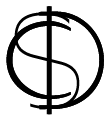 